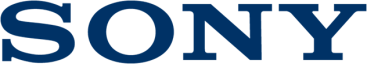 Media Alert16. september, 2015Ny oppdatering gir ukomprimerte 14-Bit RAW-filer, for nye speilløse α-kamera.Nye α7S II gir brukerne friheten til å velge mellom komprimerte og ukomprimerte 14-Bit RAW-filer når de fotograferer; Gratis oppdatering av firmware til flere modeller, blant annet α7R II.  Sony annonserte i dag at α7S II vil være utstyrt med en oppdatering når den kommer i butikk senere i år. Oppdateringen for de nye α-kameraene gir muligheten til å kunne lagre komprimerte og ukomprimerte 14-Bit RAW-filer. Det er også planlagt at oppdateringen skal bli tilgjengelig for flere av α-kameraene, uten ekstra kostnader. Dette gjelder blant annet det nylig introduserte speilløse fullformatkamera, α7R II. 

α7S II og α7R II er kompatible med Sonys voksende serie av α-Mount objektiver, som nå utgjør 64 forskjellige modeller, inkludert 13 'FE' fullformatobjektiver. Sony har som mål å utvide sin serie av E-mount-objektiver som støtter 35 mm fullformatsensorer til over tjue i 2016.Om SonySony er en verdensledende produsent innenfor lyd, video, spill, kommunikasjons- og informasjonsteknologiske produkter for både forbrukere og profesjonelle. Med sin musikk-, bilde-, dataunderholdning- og online-virksomhet, er Sony unikt posisjonert til å være det ledende elektronikk- og underholdningsselskapet i verden. Sony registrerte en årlig omsetning på ca. 68 milliarder dollar for regnskapsåret som endte 31. mars 2015. For mer informasjon om Sony, vennligst besøk www.sony.net